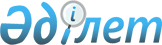 "Күршім ауданының ауылдық округтерінің 2020-2022 жылдарға арналған бюджеті туралы" Күршім аудандық мәслихатының 2019 жылғы 30 желтоқсандағы № 46/2-VI шешіміне өзгерістер енгізу туралы
					
			Күшін жойған
			
			
		
					Шығыс Қазақстан облысы Күршім аудандық мәслихатының 2020 жылғы 11 қыркүйектегі № 53/3-VI шешімі. Шығыс Қазақстан облысы Әділет департаментінде 2020 жылғы 25 қыркүйекте № 7591 болып тіркелді. Күші жойылды - Шығыс Қазақстан облысы Күршім аудандық мәслихатының 2020 жылғы 28 желтоқсандағы № 59/2-VI шешімімен
      Ескерту. Күші жойылды - Шығыс Қазақстан облысы Күршім аудандық мәслихатының 28.12.2020 № 59/2-VI шешімімен (01.01.2021 бастап қолданысқа енгізіледі).
      ЗҚАИ-ның ескертпесі.
      Құжаттың мәтінінде түпнұсқаның пунктуациясы мен орфографиясы сақталған.
      Қазақстан Республикасының 2008 жылғы 4 желтоқсандағы Бюджет кодексінің 109-1-бабына, Қазақстан Республикасының 2001 жылғы 23 қаңтардағы "Қазақстан Республикасындағы жергілікті мемлекеттік басқару және өзін-өзі басқару туралы" Заңының 6-бабы 1-тармағының 1) тармақшасына, "2020-2022 жылдарға арналған Күршім ауданының бюджеті туралы" Күршім аудандық мәслихатының 2019 жылғы 24 желтоқсандағы № 45/3-VI шешіміне өзгерістер енгізу туралы" Күршім аудандық мәслихатының 2020 жылғы 11 тамыздағы № 52/6-VI (Нормативтік құқықтық актілерді мемлекеттік тіркеу тізілімінде 7460 нөмірімен тіркелген) шешіміне сәйкес, Күршім аудандық мәслихаты ШЕШІМ ҚАБЫЛДАДЫ:
      1. Күршім аудандық мәслихатының 2019 жылғы 30 желтоқсандағы № 46/2-VI "Күршім ауданының ауылдық округтерінің 2020-2022 жылдарға арналған бюджеті туралы" (Нормативтік құқықтық актілерді мемлекеттік тіркеу тізілімінде 6654 нөмірімен тіркелген, 2020 жылғы 30 қаңтардағы Қазақстан Республикасының нормативтік құқықтық актілерінің электрондық түрдегі Эталондық бақылау банкінде жарияланған) шешіміне мынадай өзгерістер енгізілсін:
      1 тармақ мынадай редакцияда жазылсын:
      "1. Күршім ауданының Күршім ауылдық округінің 2020-2022 жылдарға арналған бюджеті сәйкесінше 1, 2 және 3 қосымшаларға сәйкес, оның ішінде 2020 жылға мынадай көлемдерде бекітілсін:
      1) кірістер - 301723 мың теңге, оның ішінде:
      салықтық түсімдер - 34439 мың теңге;
      салықтық емес түсімдер - 0,0 мың теңге;
      негізгі капиталды сатудан түсетін түсімдер - 0,0 мың теңге;
      трансферттер түсімі - 267284 мың теңге;
      2) шығындар – 309709,8 мың теңге;
      3) таза бюджеттік кредиттеу - 0,0 мың теңге, оның ішінде:
      бюджеттік кредиттер - 0,0 мың теңге;
      бюджеттік кредиттерді өтеу - 0,0 мың теңге;
      4) қаржы активтерімен операциялар бойынша сальдо - 0,0 мың теңге, оның ішінде:
      қаржы активтерін сатып алу - 0,0 мың теңге;
      мемлекеттің қаржы активтерін сатудан түсетін түсімдер - 0,0 мың теңге;
      5) бюджет тапшылығы (профициті) - - 7986,8 мың теңге;
      6) бюджет тапшылығын қаржыландыру (профицитін пайдалану) - 7986,8 мың теңге, оның ішінде:
      қарыздар түсімі - 0,0 мың теңге;
      қарыздарды өтеу - 0,0 мың теңге;
      бюджеттік қаражатының пайдаланатын қалдықтары - 7986,8 мың теңге;
      бюджет қаражаты қалдықтары – 7986,8 мың теңге.";
      5 тармақ мынадай редакцияда жазылсын:
      "5. Күршім ауданының Сарыөлең ауылдық округінің 2020-2022 жылдарға арналған бюджеті сәйкесінше 7, 8 және 9 қосымшаларға сәйкес, оның ішінде 2020 жылға мынадай көлемдерде бекітілсін:
      1) кірістер - 27543 мың теңге, оның ішінде:
      салықтық түсімдер - 2881 мың теңге;
      салықтық емес түсімдер - 48 мың теңге;
      негізгі капиталды сатудан түсетін түсімдер - 0,0 мың теңге; 
      трансферттер түсімі - 24614 мың теңге;
      2) шығындар – 27876,9 мың теңге;
      3) таза бюджеттік кредиттеу - 0,0 мың теңге, оның ішінде:
      бюджеттік кредиттер - 0,0 мың теңге;
      бюджеттік кредиттерді өтеу - 0,0 мың теңге;
      4) қаржы активтерімен операциялар бойынша сальдо - 0,0 мың теңге, оның ішінде:
      қаржылық активтерін сатып алу - 0,0 мың теңге;
      мемлекеттің қаржы активтерін сатудан түсетін түсімдер - 0,0 мың теңге;
      5) бюджет тапшылығы (профициті) - - 333,9мың теңге;
      6) бюджет тапшылығын қаржыландыру (профицитін пайдалану) - 333,9 мың теңге, оның ішінде:
      қарыздар түсімі - 0,0 мың теңге;
      қарыздарды өтеу - 0,0 мың теңге;
      бюджет қаражатының пайдаланатын қалдықтары - 333,9 мың теңге;
      бюджет қаражаты қалдықтары - 333,9 мың теңге.";
      11 тармақ мынадай редакцияда жазылсын:
      "11. Күршім ауданының Құйған ауылдық округінің 2020-2022 жылдарға бюджеті сәйкесінше 16, 17 және 18 қосымшаларға сәйкес, оның ішінде 2020 жылға мынадай көлемдерде бекітілсін:
      1) кірістер – 28504,3 мың теңге, оның ішінде:
      салықтық түсімдер - 3242 мың теңге;
      салықтық емес түсімдер - 569,3 мың теңге;
      негізгі капиталды сатудан түскен түсімдер - 0,0 мың теңге;
      трансферттер түсімі - 24693 мың теңге;
      2) шығындар – 28504,3 мың теңге;
      3) таза бюджеттік кредиттеу - 0,0 мың теңге, оның ішінде:
      бюджеттік кредиттер - 0,0 мың теңге;
      бюджеттік кредиттерді өтеу - 0,0 мың теңге;
      4) қаржы активтерімен операциялар бойынша сальдо - 0,0 мың теңге, оның ішінде:
      қаржы активтерін сатып алу - 0,0 мың теңге;
      мемлекеттің қаржы активтерін сатудан түсетін түсімдер - 0,0 мың теңге;
      5) бюджет тапшылығы (профициті) - - 0,0 мың теңге;
      6) бюджет тапшылығын қаржыландыру (профицитін пайдалану) - 0,0 мың теңге, оның ішінде:
      қарыздар түсімі - 0,0 мың теңге;
      қарыздарды өтеу - 0,0 мың теңге;
      бюджет қаражатының пайдаланатын қалдықтары - 0,0 мың теңге;
      бюджет қаражаты қалдықтары - 0,0 мың теңге.";
      19 тармақ мынадай редакцияда жазылсын:
      "19. Күршім ауданының Маралды ауылдық округінің 2020-2022 жылдарға бюджеті сәйкесінше 28, 29 және 30 қосымшаларға сәйкес, оның ішінде 2020 жылға мынадай көлемдерде бекітілсін:
      1) кірістер - 32496 мың теңге, оның ішінде:
      салықтық түсімдер - 2063 мың теңге;
      салықтық емес түсімдер - 0,0 мың теңге;
      негізгі капиталды сатудан түсетін түсімдер - 0,0 мың теңге;
      трансферттер түсімі - 30433 мың теңге;
      2) шығындар - 32496 мың теңге;
      3) таза бюджеттік кредиттеу - 0,0 мың теңге, оның ішінде:
      бюджеттік кредиттер - 0,0 мың теңге;
      бюджеттік кредиттерді өтеу - 0,0 мың теңге;
      4) қаржы активтерімен операциялар бойынша сальдо - 0,0 мың теңге, оның ішінде:
      қаржы активтерін сатып алу - 0,0 мың теңге;
      мемлекеттің қаржы активтерін сатудан түсетін түсімдер - 0,0 мың теңге;
      5) бюджет тапшылығы (профициті) - 0,0 мың теңге;
      6) бюджет тапшылығын қаржыландыру (профицитін пайдалану) - 0,0 мың теңге, оның ішінде:
      қарыздар түсімі - 0,0 мың теңге;
      қарыздарды өтеу - 0,0 мың теңге;
      бюджет қаражатының пайдаланатын қалдықтары - 0,0 мың теңге;
      бюджет қаражаты қалдықтары - 0,0 мың теңге.";
      аталған шешімнің 1, 7, 16, 28 қосымшалары осы шешімнің 1, 2, 3, 4 қосымшаларға сәйкес жаңа редакцияда жазылсын.
      2. Осы шешім 2020 жылғы 1 қаңтардан бастап қолданысқа енгізіледі. Күршім ауданының Күршім ауылдық округінің 2020 жылға арналған бюджеті 2020 жыл Күршім ауданының Сарыөлең ауылдық округінің 2020 жылға арналған бюджеті 2020 жыл Күршім ауданының Құйған ауылдық округінің 2020 жылға арналған бюджеті 2020 жыл Күршім ауданының Маралды ауылдық округінің 2020 жылға арналған бюджеті 2020 жыл
					© 2012. Қазақстан Республикасы Әділет министрлігінің «Қазақстан Республикасының Заңнама және құқықтық ақпарат институты» ШЖҚ РМК
				
      Сессия төрағасы 

Л. Кумарова

      Күршім аудандық мәслихат хатшысы 

Л. Кемешева
Күршім 
аудандық мәслихатының 
2020 жылғы 11 қыркүйектегі 
№ 53/3-VI шешіміне 1 қосымшаКүршім 
аудандық мәслихатының 
2019 жылғы 30 желтоқсандағы 
№ 46/2-VI шешіміне 1 қосымша
Санаты
Санаты
Санаты
Санаты
Барлығы (мың теңге)
Сыныбы
Сыныбы
Сыныбы
Барлығы (мың теңге)
Ішкі сыныбы
Ішкі сыныбы
Барлығы (мың теңге)
Атауы
Барлығы (мың теңге)
1
2
3
4
5
1.Кірістер 
301723
1
Салықтық түсімдер
34439
01
Табыс салығы 
9000
2
Жеке табыс салығы
9000
04
Меншікке салынатын салықтар 
25439
1
Мүлікке салынатын салықтар
321
3
Жер салығы
2238
4
Көлік құралдарына салынатын салық
22880
Заңды тұлғалардан көлiк құралдарына салынатын салық
900
Жеке тұлғалардан көлiк құралдарына салынатын салық
21980
 4
Трансферттердің түсімдері
267284
02
Мемлекеттік басқарудың жоғары тұрған органдарынан түсетін трансферттер
267284
3
Аудандардың (облыстық маңызы бар қаланың) бюджетінен трансферттер
267284
Ағымдағы нысаналы трансферттер
198998
Субвенциялар
68286
Функционалдық топ
Функционалдық топ
Функционалдық топ
Функционалдық топ
Функционалдық топ
Барлығы (мың теңге)
Функционалдық ішкі топ
Функционалдық ішкі топ
Функционалдық ішкі топ
Функционалдық ішкі топ
Барлығы (мың теңге)
Бюджеттік бағдарламалардың әкімшісі
Бюджеттік бағдарламалардың әкімшісі
Бюджеттік бағдарламалардың әкімшісі
Барлығы (мың теңге)
Бағдарлама
Бағдарлама
Барлығы (мың теңге)
Атауы
Барлығы (мың теңге)
1
2
3
4
5
6
II. Шығындар
309709,8
01
Жалпы сипаттағы мемлекеттік қызметтер
58471,7
1
Мемлекеттiк басқарудың жалпы функцияларын орындайтын өкiлдi, атқарушы және басқа органдар
58471,7
124
Аудандық маңызы бар қала, ауыл, кент, ауылдық округ әкімінің аппараты
58471,7
001
Аудандық маңызы бар қала, ауыл, кент, ауылдық округ әкімінің қызметін қамтамасыз ету жөніндегі қызметтер
58121,7
022
Мемлекеттік органның күрделі шығыстары
350
07
Тұрғын үй-коммуналдық шаруашылық
239082
3
Елді-мекендерді көркейту
239082
124
Аудандық маңызы бар қала, ауыл, кент, ауылдық округ әкімінің аппараты
239082
008
Елді мекендердегі көшелерді жарықтандыру
15800
009
Елді мекендердің санитариясын қамтамасыз ету
848
010
Жерлеу орындарын ұстау және туыстары жоқ адамдарды жерлеу
34
011
Елді мекендерді абаттандыру мен көгалдандыру
222400
12
Көлiк және коммуникация
8700
1
Автомобиль көлiгi
8700
124
Аудандық маңызы бар қала, ауыл, кент, ауылдық округ әкімінің аппараты
8700
013
Аудандық маңызы бар қалаларда, ауылдарда, кенттерде, ауылдық округтерде автомобиль жолдарының жұмыс істеуін қамтамасыз ету
8700
15
Трансферттер
3456,1
1
Трансферттер
3456,1
124
Аудандық маңызы бар қала, ауыл, кент, ауылдық округ әкімінің аппараты
3456,1
048
Пайдаланылмаған (толық пайдаланылмаған) нысаналы трансферттерді қайтару
36,1
051
Заңнаманы өзгертуге байланысты жоғары тұрған бюджеттің шығындарын өтеуге төменгі тұрған бюджеттен ағымдағы нысаналы трансферттер
3420
ІІІ. ТАЗА БЮДЖЕТТІК КРЕДИТТЕУ
0
Бюджеттік кредиттер
0
Бюджеттік кредиттерді өтеу
0
IV. ҚАРЖЫ АКТИВТЕРІМЕН ОПЕРАЦИЯЛАР БОЙЫНША САЛЬДО
0
Қаржы активтерін сатып алу
0
Мемлекеттің қаржы активтерін сатудан түскен түсім
0
V. БЮДЖЕТ ТАПШЫЛЫҒЫ (ПРОФИЦИТІ) 
-7986,8
VI. БЮДЖЕТ ТАПШЫЛЫҒЫН ҚАРЖЫЛАНДЫРУ (ПРОФИЦИТІН ПАЙДАЛАНУ) 
7986,8
Қарыздар түсімі
0
Қарыздарды өтеу
0
8
Бюджет қаражатының пайдаланылатын қалдықтары
7986,8
01
Бюджет қаражаты қалдықтары
7986,8
001
Бюджет қаражатының бос қалдықтары
7986,8Күршім 
аудандық мәслихатының 
2020 жылғы 11 қыркүйектегі 
№ 53/3-VI шешіміне 2 қосымшаКүршім 
аудандық мәслихатының 
2019 жылғы 30 желтоқсандағы 
№ 46/2-VI шешіміне 7 қосымша
Санаты
Санаты
Санаты
Санаты
Барлығы (мың теңге)
Сыныбы
Сыныбы
Сыныбы
Барлығы (мың теңге)
Ішкі сыныбы
Ішкі сыныбы
Барлығы (мың теңге)
Атауы
Барлығы (мың теңге)
1
2
3
4
5
1.Кірістер 
27543
1
Салықтық түсімдер
2881
04
Меншікке салынатын салықтар
2881
1
Мүлікке салынатын салықтар
38
3
Жер салығы
319
4
Көлік құралдарына салынатын салық
2524
Заңды тұлғалардан көлiк құралдарына салынатын салық
22
Жеке тұлғалардан көлiк құралдарына салынатын салық
2502
2
Салықтық емес түсімдер
48
01
Мемлекеттік меншіктен түсетін кірістер
48
5
Мемлекет меншігіндегі мүлікті жалға беруден түсетін кірістер
48
 4
Трансферттердің түсімдері
24614
02
Мемлекеттік басқарудың жоғары тұрған органдарынан түсетін трансферттер
24614
3
Аудандардың (облыстық маңызы бар қаланың) бюджетінен трансферттер
24614
Ағымдағы нысаналы трансферттер
547
Субвенциялар
24067
Функционалдық топ
Функционалдық топ
Функционалдық топ
Функционалдық топ
Функционалдық топ
Барлығы (мың теңге)
Функционалдық ішкі топ
Функционалдық ішкі топ
Функционалдық ішкі топ
Функционалдық ішкі топ
Барлығы (мың теңге)
Бюджеттік бағдарламалардың әкімшісі
Бюджеттік бағдарламалардың әкімшісі
Бюджеттік бағдарламалардың әкімшісі
Барлығы (мың теңге)
Бағдарлама
Бағдарлама
Барлығы (мың теңге)
Атауы
Барлығы (мың теңге)
1
2
3
4
5
6
II. Шығындар
27876,9
01
Жалпы сипаттағы мемлекеттік қызметтер
23344
1
Мемлекеттiк басқарудың жалпы функцияларын орындайтын өкiлдi, атқарушы және басқа органдар
23344
124
Аудандық маңызы бар қала, ауыл, кент, ауылдық округ әкімінің аппараты
23344
001
Аудандық маңызы бар қала, ауыл, кент, ауылдық округ әкімінің қызметін қамтамасыз ету жөніндегі қызметтер
22994
022
Мемлекеттік органның күрделі шығыстары
350
07
Тұрғын үй-коммуналдық шаруашылық
3534,4
3
Елді-мекендерді көркейту
3534,4
124
Аудандық маңызы бар қала, ауыл, кент, ауылдық округ әкімінің аппараты
3534,4
008
Елді мекендердегі көшелерді жарықтандыру
2032
009
Елді мекендердің санитариясын қамтамасыз ету
586
011
Елді мекендерді абаттандыру мен көгалдандыру
916,4
12
Көлiк және коммуникация
500
1
Автомобиль көлiгi
500
124
Аудандық маңызы бар қала, ауыл, кент, ауылдық округ әкімінің аппараты
500
013
Аудандық маңызы бар қалаларда, ауылдарда, кенттерде, ауылдық округтерде автомобиль жолдарының жұмыс істеуін қамтамасыз ету
500
15
Трансферттер
498,5
1
Трансферттер
498,5
124
Аудандық маңызы бар қала, ауыл, кент, ауылдық округ әкімінің аппараты
498,5
048
Пайдаланылмаған (толық пайдаланылмаған) нысаналы трансферттерді қайтару
98,5
051
Заңнаманы өзгертуге байланысты жоғары тұрған бюджеттің шығындарын өтеуге төменгі тұрған бюджеттен ағымдағы нысаналы трансферттер
400
ІІІ. ТАЗА БЮДЖЕТТІК КРЕДИТТЕУ
0
Бюджеттік кредиттер
0
Бюджеттік кредиттерді өтеу
0
IV. ҚАРЖЫ АКТИВТЕРІМЕН ОПЕРАЦИЯЛАР БОЙЫНША САЛЬДО
0
Қаржы активтерін сатып алу
0
Мемлекеттің қаржы активтерін сатудан түсетін түсімдер
0
V. БЮДЖЕТ ТАПШЫЛЫҒЫ (ПРОФИЦИТІ) 
-333,9
VI. БЮДЖЕТ ТАПШЫЛЫҒЫН ҚАРЖЫЛАНДЫРУ (ПРОФИЦИТІН ПАЙДАЛАНУ) 
333,9
Қарыздар түсімі
0
Қарыздарды өтеу
0
8
Бюджет қаражатының пайдаланылатын қалдықтары
333,9
01
Бюджет қаражаты қалдықтары
333,9
001
Бюджет қаражатының бос қалдықтары
333,9Күршім 
|аудандық мәслихатының 
2020 жылғы 11 қыркүйектегі 
№ 53/3-VI шешіміне 3 қосымшаКүршім 
аудандық мәслихатының 
2019 жылғы 30 желтоқсандағы 
№ 46/2-VI шешіміне 
16 қосымша
Санаты
Санаты
Санаты
Санаты
Барлығы (мың теңге)
Сыныбы
Сыныбы
Сыныбы
Барлығы (мың теңге)
Ішкі сыныбы
Ішкі сыныбы
Барлығы (мың теңге)
Атауы
Барлығы (мың теңге)
1
2
3
4
5
1.Кірістер 
28504,3
1
Салықтық түсімдер
3242
04
Меншікке салынатын салықтар 
3242
1
Мүлікке салынатын салықтар
33
3
Жер салығы
252
4
Көлік құралдарына салынатын салық
2957
Заңды тұлғалардан көлiк құралдарына салынатын салық
287
Жеке тұлғалардан көлiк құралдарына салынатын салық
2670
2
Салықтық емес түсiмдер
569,3
01
Мемлекеттік меншіктен түсетін кірістер
166
5
Мемлекет меншігіндегі мүлікті жалға беруден түсетін кірістер
166
06
Басқада салықтық емес түсімдер
403,3
1
Басқада салықтық емес түсімдер
403,3
Жергілікті өзін-өзі басқарудың қолма-қол ақшаны бақылау шотынан қаражат қалдықтарының түсімдері
403,3
 4
Трансферттердің түсімдері
24693
02
Мемлекеттік басқарудың жоғары тұрған органдарынан түсетін трансферттер
24693
3
Аудандардың (облыстық маңызы бар қаланың) бюджетінен трансферттер
24693
Ағымдағы нысаналы трансферттер
112
Субвенциялар
24581
Функционалдық топ
Функционалдық топ
Функционалдық топ
Функционалдық топ
Функционалдық топ
Барлығы (мың теңге)
Функционалдық ішкі топ
Функционалдық ішкі топ
Функционалдық ішкі топ
Функционалдық ішкі топ
Барлығы (мың теңге)
Бюджеттік бағдарламалардың әкімшісі
Бюджеттік бағдарламалардың әкімшісі
Бюджеттік бағдарламалардың әкімшісі
Барлығы (мың теңге)
Бағдарлама
Бағдарлама
Барлығы (мың теңге)
Атауы
Барлығы (мың теңге)
1
2
3
4
5
6
II. Шығындар
28504,3
01
Жалпы сипаттағы мемлекеттік қызметтер
22393
1
Мемлекеттiк басқарудың жалпы функцияларын орындайтын өкiлдi, атқарушы және басқа органдар
22393
124
Аудандық маңызы бар қала, ауыл, кент, ауылдық округ әкімінің аппараты
22393
001
Аудандық маңызы бар қала, ауыл, кент, ауылдық округ әкімінің қызметін қамтамасыз ету жөніндегі қызметтер
22043
022
Мемлекеттік органның күрделі шығыстары
350
07
Тұрғын үй-коммуналдық шаруашылық
3291,3
3
Елді-мекендерді көркейту
3291,3
124
Аудандық маңызы бар қала, ауыл, кент, ауылдық округ әкімінің аппараты
3291,3
008
Елді мекендердегі көшелерді жарықтандыру
1156
009
Елді мекендердің санитариясын қамтамасыз ету
680
011
Елді мекендерді абаттандыру мен көгалдандыру
1455,3
12
Көлiк және коммуникация
2320
1
Автомобиль көлiгi
2320
124
Аудандық маңызы бар қала, ауыл, кент, ауылдық округ әкімінің аппараты
2320
013
Аудандық маңызы бар қалаларда, ауылдарда, кенттерде, ауылдық округтерде автомобиль жолдарының жұмыс істеуін қамтамасыз ету
2320
15
Трансферттер
500
1
Трансферттер
500
124
Аудандық маңызы бар қала, ауыл, кент, ауылдық округ әкімінің аппараты
500
051
Заңнаманы өзгертуге байланысты жоғары тұрған бюджеттің шығындарын өтеуге төменгі тұрған бюджеттен ағымдағы нысаналы трансферттер
500
ІІІ. ТАЗА БЮДЖЕТТІК КРЕДИТТЕУ
0
Бюджеттік кредиттер
0
Бюджеттік кредиттерді өтеу
0
IV. ҚАРЖЫ АКТИВТЕРІМЕН ОПЕРАЦИЯЛАР БОЙЫНША САЛЬДО
0
Қаржы активтерін сатып алу
0
Мемлекеттің қаржы активтерін сатудан түсетін түсімдер
0
V. БЮДЖЕТ ТАПШЫЛЫҒЫ (ПРОФИЦИТІ)
0
VI. БЮДЖЕТ ТАПШЫЛЫҒЫН ҚАРЖЫЛАНДЫРУ (ПРОФИЦИТІН ПАЙДАЛАНУ)
0
Қарыздар түсімі
0
Қарыздарды өтеу
0
Бюджет қаражатының пайдаланылатын қалдықтары
0
Бюджет қаражаты қалдықтары
0Күршім 
аудандық мәслихатының 
2020 жылғы 11 қыркүйектегі 
№ 51/2-VI шешіміне 4 қосымшаКүршім 
аудандық мәслихатының 
2019 жылғы 30 желтоқсандағы 
№ 46/2-VI шешіміне 
28 қосымша
Санаты
Санаты
Санаты
Санаты
Барлығы (мың теңге)
Сыныбы
Сыныбы
Сыныбы
Барлығы (мың теңге)
Ішкі сыныбы
Ішкі сыныбы
Барлығы (мың теңге)
Атауы
Барлығы (мың теңге)
1
2
3
4
5
1.Кірістер 
32496
1
Салықтық түсімдер
2063
04
Меншікке салынатын салықтар 
2063
1
Мүлікке салынатын салықтар
9
3
Жер салығы
180
4
Көлік құралдарына салынатын салық
1874
Заңды тұлғалардан көлiк құралдарына салынатын салық
174
Жеке тұлғалардан көлiк құралдарына салынатын салық
1700
 4
Трансферттердің түсімдері
30433
02
Мемлекеттік басқарудың жоғары тұрған органдарынан түсетін трансферттер
30433
3
Аудандардың (облыстық маңызы бар қаланың) бюджетінен трансферттер
30433
Ағымдағы нысаналы трансферттер
551
Субвенциялар
29882
Функционалдық топ
Функционалдық топ
Функционалдық топ
Функционалдық топ
Функционалдық топ
Барлығы (мың теңге)
Функционалдық ішкі топ
Функционалдық ішкі топ
Функционалдық ішкі топ
Функционалдық ішкі топ
Барлығы (мың теңге)
Бюджеттік бағдарламалардың әкімшісі
Бюджеттік бағдарламалардың әкімшісі
Бюджеттік бағдарламалардың әкімшісі
Барлығы (мың теңге)
Бағдарлама
Бағдарлама
Барлығы (мың теңге)
Атауы
Барлығы (мың теңге)
1
2
3
4
5
6
II. Шығындар
32496
01
Жалпы сипаттағы мемлекеттік қызметтер
24301
1
Мемлекеттiк басқарудың жалпы функцияларын орындайтын өкiлдi, атқарушы және басқа органдар
24301
124
Аудандық маңызы бар қала, ауыл, кент, ауылдық округ әкімінің аппараты
24301
001
Аудандық маңызы бар қала, ауыл, кент, ауылдық округ әкімінің қызметін қамтамасыз ету жөніндегі қызметтер
23951
022
Мемлекеттік органның күрделі шығыстары
350
07
Тұрғын үй-коммуналдық шаруашылық
1095
3
Елді-мекендерді көркейту
1095
124
Аудандық маңызы бар қала, ауыл, кент, ауылдық округ әкімінің аппараты
1095
008
Елді мекендердегі көшелерді жарықтандыру
639
009
Елді мекендердің санитариясын қамтамасыз ету
100
011
Елді мекендерді абаттандыру мен көгалдандыру
356
12
Көлiк және коммуникация
1000
1
Автомобиль көлiгi
1000
124
Аудандық маңызы бар қала, ауыл, кент, ауылдық округ әкімінің аппараты
1000
013
Аудандық маңызы бар қалаларда, ауылдарда, кенттерде, ауылдық округтерде автомобиль жолдарының жұмыс істеуін қамтамасыз ету
1000
15
Трансферты
6100
1
Трансферты
6100
124
Аппарат акима города районного значения, села, поселка, сельского округа
6100
051
Целевые текущие трансферты из нижестоящего бюджета на компенсацию потерь вышестоящего бюджета в связи с изменением законодательства
6100
ІІІ. ТАЗА БЮДЖЕТТІК КРЕДИТТЕУ
0
Бюджеттік кредиттер
0
Бюджеттік кредиттерді өтеу
0
IV. ҚАРЖЫ АКТИВТЕРІМЕН ОПЕРАЦИЯЛАР БОЙЫНША САЛЬДО
0
Қаржы активтерін сатып алу
0
Мемлекеттің қаржы активтерін сатудан түсетін түсімдер
0
V. БЮДЖЕТ ТАПШЫЛЫҒЫ (ПРОФИЦИТІ)
0
VI. БЮДЖЕТ ТАПШЫЛЫҒЫН ҚАРЖЫЛАНДЫРУ (ПРОФИЦИТІН ПАЙДАЛАНУ)
0
Қарыздар түсімі
0
Қарыздарды өтеу
0
Бюджет қаражатының пайдаланылатын қалдықтары
0
Бюджет қаражаты қалдықтары
0